EELNÕU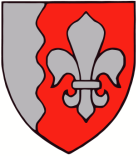 JÕELÄHTME  VALLAVOLIKOGU	O T S U SJõelähtme							   11. november 2021 nr				Audiitori määramineVõttes aluseks kohaliku omavalitsuse korralduse seaduse § 22 lg 1 p 1, kohaliku omavalitsuse üksuse finantsjuhtimise seaduse § 29 lg 11, audiitortegevuse seaduse  § 55 lg 12, lg 13 ja 20. oktoobril 2021. a Jõelähtme Vallavalitsusele esitatud audiitori nõusolek pikendada lepinguid 2021. a konsolideerimisgrupi raamatupidamise aastaruannete auditeerimiseks ning arvestades Jõelähtme Vallavalitsuse ettepanekut audiitori määramiseks, Jõelähtme Vallavolikoguo t s u s t a b:Määrata Jõelähtme valla 2021. aasta konsolideeritud raamatupidamise aastaaruannet auditeerima OÜ Infora (tegevusluba nr. 51; vandeaudiitor Krista Lehtsalu, tunnistus nr 279).Otsuse kohta võib 30 päeva jooksul otsuse teada saamisest esitada kaebuse halduskohtule halduskohtumenetluse seadustikus sätestatud korras.Otsus jõustub teatavakstegemisest.Väino Haabvallavolikogu esimees